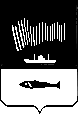 АДМИНИСТРАЦИЯ ГОРОДА МУРМАНСКАП О С Т А Н О В Л Е Н И Е_________											_______О внесении изменений в приложение к постановлению администрации города Мурманска от 09.07.2012 № 1514 «Об утверждении административного регламента предоставления муниципальной услуги «Прием заявлений, документов, а также постановка граждан на учет в качестве нуждающихся в жилых помещениях» (в ред. постановлений администрации города Мурманска от 18.01.2013 № 49, от 03.10.2013            № 2720, от 07.04.2014 № 944, от 08.05.2014 № 1350, от 02.10.2014 № 3249,      от 06.04.2015 № 888, от 17.03.2016 № 671, от 07.09.2016 № 2692,                       от 04.05.2017 № 1316)В соответствии с Федеральными законами от 06.10.2003 № 131-ФЗ «Об общих принципах организации местного самоуправления в Российской Федерации», от 27.07.2010 № 210-ФЗ «Об организации предоставления государственных и муниципальных услуг», руководствуясь Уставом муниципального образования город Мурманск, постановлением администрации города Мурманска от 26.02.2009 № 321 «О порядке разработки и утверждения административных регламентов предоставления муниципальных услуг в муниципальном образовании город Мурманск», постановлением администрации города Мурманска от 23.12.2003 № 1153 «Об утверждении Положения о комитете имущественных отношений города Мурманска»,            п о с т а н о в л я ю:1. Внести в приложение к постановлению администрации города Мурманска от 09.07.2012 № 1514 «Об утверждении административного регламента предоставления муниципальной услуги «Прием заявлений, документов, а также постановка граждан на учет в качестве нуждающихся в жилых помещениях» (в ред. постановлений администрации города Мурманска от 18.01.2013 № 49, от 03.10.2013 № 2720, от 07.04.2014 № 944, от 08.05.2014   № 1350, от 02.10.2014 № 3249, от 06.04.2015 № 888, от 17.03.2016 № 671,          от 07.09.2016 № 2692, от 04.05.2017 № 1316) (далее - Регламент) следующие изменения:1.1. Подпункт 2.6.3 Регламента изложить в следующей редакции:«2.6.3. Обязанность по предоставлению документов, указанных в подпунктах 2.6.1.1 (1-3, 49, 5-8), 2.6.1.2 (3-512, 6), 2.6.1.5, 2.6.1.6, 2.6.1.7 (1, 2, 3, 4, 5б, 5в, 5д, 5ж-к, 6, 7а-ж, 7и, 7к) пункта 2.6.1 настоящего административного регламента, а также документов, содержащих сведения о стоимости указанного в подпункте 2.6.1.8 имущества, возложена на Заявителя.».1.2. Подпункт 2.6.5. Регламента изложить в следующей редакции:«2.6.5. Документы (сведения, содержащиеся в них), указанные в подпунктах 2.6.1.2 (1, 2б, 2в), 2.6.1.3, 2.6.1.4, 2.6.1.7 (5а, 5г, 5е, 7з, 7л) пункта 2.6.1 настоящего административного регламента, а также документы, содержащие сведения об имуществе, указанном в подпункте 2.6.1.8, и выписки из ЕГРИП Комитет запрашивает самостоятельно в рамках межведомственного информационного взаимодействия в организациях, указанных в пункте 2.2.3 настоящего административного регламента, в том числе, при наличии технической возможности, в электронной форме с использованием системы межведомственного электронного взаимодействия, в случае, если Заявитель не представил их самостоятельно.».2. Отделу информационно-технического обеспечения и защиты информации администрации города Мурманска (Кузьмин А.Н.) разместить настоящее постановление на официальном сайте администрации города Мурманска в сети Интернет.3. Редакции газеты «Вечерний Мурманск» (Хабаров В.А.) опубликовать настоящее постановление.4. Настоящее постановление вступает в силу со дня официального опубликования. 5. Контроль за выполнением настоящего постановления возложить на заместителя главы администрации города Мурманска Изотова А.В.Глава администрации города Мурманска                                                                                А.И. Сысоев